Priorities for the WeekWeekly Calendar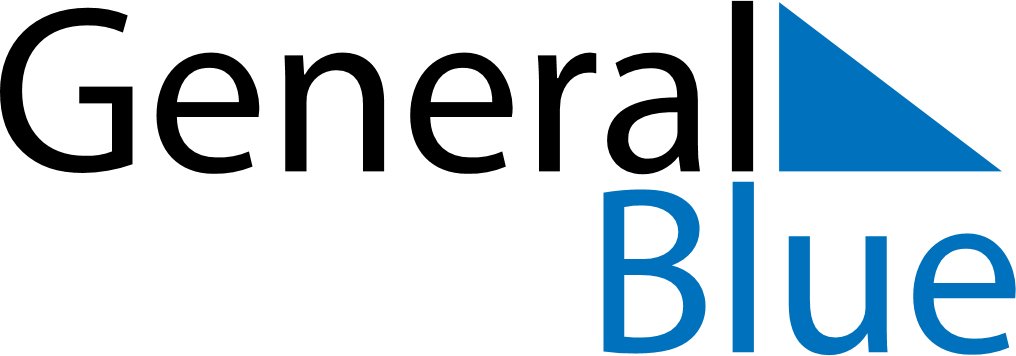 March 5, 2023 - March 11, 2023Weekly CalendarMarch 5, 2023 - March 11, 2023Weekly CalendarMarch 5, 2023 - March 11, 2023Weekly CalendarMarch 5, 2023 - March 11, 2023Weekly CalendarMarch 5, 2023 - March 11, 2023Weekly CalendarMarch 5, 2023 - March 11, 2023Weekly CalendarMarch 5, 2023 - March 11, 2023Weekly CalendarMarch 5, 2023 - March 11, 2023SUNMar 05MONMar 06TUEMar 07WEDMar 08THUMar 09FRIMar 10SATMar 116 AM7 AM8 AM9 AM10 AM11 AM12 PM1 PM2 PM3 PM4 PM5 PM6 PM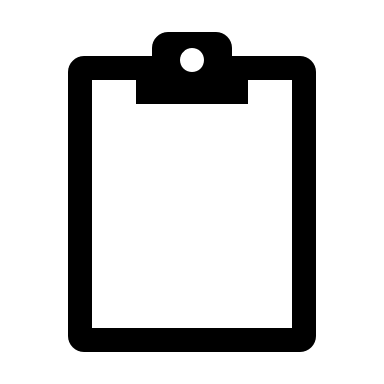 